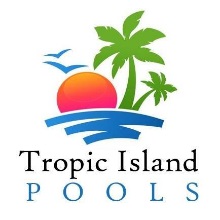 TIME SHEET(877)730-7665Employee Signature:  ______________________________________ Date: ____________Supervisor Signature: ______________________________________ Date: ____________Employee Name:Week of:Department:Title:DateStart TimeEnd TimeTotal HoursLunchTotal Hrs. WorkedMondayTuesdayWednesdayThursdayFridaySaturdaySunday